Администрация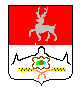 Большемурашкинского муниципального районаНижегородской областиПОСТАНОВЛЕНИЕ27.03.2012 г.                                                                     №   171О Порядке размещения на официальном сайте администрации Большемурашкинского муниципального района и в средствах массовой информации сведений о доходах, об имуществе и обязательствах имущественного характера муниципальных служащих администрации Большемурашкинского муниципального района Нижегородской области    В соответствии с Федеральным законом от 25.12.2008 № 273-ФЗ «О противодействии коррупции»,  Указом Президента Российской Федерации от 18.05.2009 № 561 «Об утверждении порядка размещения сведений о доходах, об имуществе и обязательствах имущественного лиц, замещающих государственные должности Российской Федерации, федеральных государственных служащих и членов их семей на официальных сайтах федеральных государственных органов и государственных органов субъектов Российской Федерации и предоставления этих сведений общероссийским средствам массовой информации для опубликования», администрация Большемурашкинского муниципального района п о с т а н о в л я е т:      1.Установить, что сведения о доходах, об имуществе и обязательствах имущественного характера муниципальных служащих, включенных в Перечень должностей в администрации Большемурашкинского муниципального района, замещение которых, связано с повышенными коррупционными рисками, а также членов их семей, размещаются на официальном сайте администрации Большемурашкинского района и предоставляются средствам массовой информации для опубликования.     2. Утвердить прилагаемый Порядок размещения на официальном сайте администрации Большемурашкинского муниципального района и в средствах массовой информации сведений о доходах, об имуществе и обязательствах имущественного характера муниципальных служащих администрации Большемурашкинского муниципального района Нижегородской области.          3.Управлению делами администрации Большемурашкинского муниципального района Нижегородской области  обеспечить размещение сведений о доходах, об имуществе и обязательствах имущественного характера лиц, замещающих должности муниципальной службы в администрации Большемурашкинского муниципального района Нижегородской области, сведений о полученных ими доходах, об имуществе, принадлежащем им на праве собственности, и об их обязательствах имущественного характера, а также сведений о доходах супруги (супруга) и несовершеннолетних детей, об имуществе, принадлежащем им на праве собственности, и об их обязательствах имущественного характера на официальном сайте Большемурашкинского муниципального района Нижегородской области в информационно-телекоммуникационной сети общего пользования Интернет, а также предоставление этих сведений средствам массовой информации для опубликования в связи с их запросами.      4. Контроль за выполнением настоящего постановления возложить на управление делами  администрации Большемурашкинского муниципального района (И.Д.Садкова).  Глава администрации района                                           В.В.Кокурин Приложение к постановлению администрации Большемурашкинского муниципального района от  27.03.2012 г.  №  171Порядок размещения в средствах массовой информациисведений о доходах, об имуществе и обязательствах имущественного характера муниципальных служащих администрации Большемурашкинского муниципального района Нижегородской области(далее - Порядок)    1. Настоящим Порядком устанавливается обязанность специалистов кадровых служб управления делами и структурных подразделений  администрации Большемурашкинского муниципального района Нижегородской области по размещению сведений о доходах, об имуществе и обязательствах имущественного характера лиц, замещающих должности муниципальной службы в администрации Большемурашкинского муниципального района Нижегородской области (далее – муниципальные служащие), сведений о полученных ими доходах, об имуществе, принадлежащем им на праве собственности, и об их обязательствах имущественного характера, а также сведений о доходах супруги (супруга) и несовершеннолетних детей, об имуществе, принадлежащем им на праве собственности, и об их обязательствах имущественного характера (далее - сведения о доходах, об имуществе и обязательствах имущественного характера) на официальном сайте Большемурашкинского муниципального района Нижегородской области в информационно-телекоммуникационной сети общего пользования Интернет, а также по предоставлению этих сведений средствам массовой информации для опубликования в связи с их запросами.     2. Установить, что на официальном сайте Большемурашкинского муниципального района Нижегородской области в информационно-телекоммуникационной сети общего пользования Интернет размещаются сведения о доходах, об имуществе и обязательствах имущественного характера согласно перечня должностей в администрации Большемурашкинского муниципального района, замещение которых, связано с повышенными коррупционными рисками. 3. На официальном сайте Большемурашкинского муниципального района Нижегородской области в информационно-телекоммуникационной сети общего пользования Интернет размещаются и средствам массовой информации по их запросам предоставляются для опубликования следующие сведения о доходах, об имуществе и обязательствах имущественного характера:  1) декларированный годовой доход муниципального служащего, его супруги (супруга) и несовершеннолетних детей.  2) перечень объектов недвижимого имущества, принадлежащих муниципальному служащему, его супруге (супругу) и несовершеннолетним детям на праве собственности или находящихся в их пользовании, с указанием вида, площади и страны расположения каждого из них;  3) перечень транспортных средств с указанием вида и марки, принадлежащих на праве собственности муниципальному служащему, его супруге (супругу) и несовершеннолетним детям;  4. В размещаемых на официальном сайте Большемурашкинского муниципального района Нижегородской области в информационно-телекоммуникационной сети общего пользования Интернет и предоставляемых средствам массовой информации для опубликования сведениях о доходах, об имуществе и обязательствах имущественного характера запрещается указывать:  1) иные сведения (кроме указанных в пункте 3 настоящего Порядка) о доходах муниципального служащего, его супруги (супруга) и несовершеннолетних детей, об имуществе, принадлежащем на праве собственности названным лицам, и об их обязательствах имущественного характера;  2) персональные данные супруги (супруга), детей и иных членов семьи муниципального служащего;  3) данные, позволяющие определить место жительства, почтовый адрес, телефон и иные индивидуальные средства коммуникации муниципального служащего, его супруги (супруга), детей и иных членов семьи;  4) данные, позволяющие определить местонахождение объектов недвижимого имущества, принадлежащих муниципальному служащему, его супруге (супругу), детям, иным членам семьи на праве собственности или находящихся в их пользовании;  5) информацию, отнесенную к государственной тайне или являющуюся конфиденциальной.  5. Сведения о доходах, об имуществе и обязательствах имущественного характера, указанные в пункте 3 настоящего Порядка, размещают на официальном сайте Большемурашкинского муниципального района Нижегородской области в информационно-телекоммуникационной сети общего пользования Интернет в 14-дневный срок со дня истечения срока, установленного для представления сведений о доходах, об имуществе и обязательствах имущественного характера.  6. При поступлении запроса от средств массовой информации  управление делами, структурное подразделение  администрации Большемурашкинского муниципального района Нижегородской области:  1) в 3-дневный срок со дня поступления запроса сообщает о нем муниципальному служащему, в отношении которого поступил запрос;  2) в 7-дневный срок со дня поступления запроса обеспечивает предоставление запрашиваемых сведений в том случае, если они отсутствуют на официальном сайте Большемурашкинского муниципального района Нижегородской области в информационно-телекоммуникационной сети общего пользования Интернет.  7. Специалисты кадровых служб  управления делами, структурных подразделений администрации Большемурашкинского муниципального района Нижегородской области несут в соответствии с законодательством Российской Федерации ответственность за несоблюдение настоящего Порядка, а также за разглашение сведений, отнесенных к государственной тайне или являющихся конфиденциальными